2023汉江赛艇大师赛暨赛艇俱乐部联盟联赛·汉江站赛事服务项目公开招标文件项目编号：YC23440048(CGQ)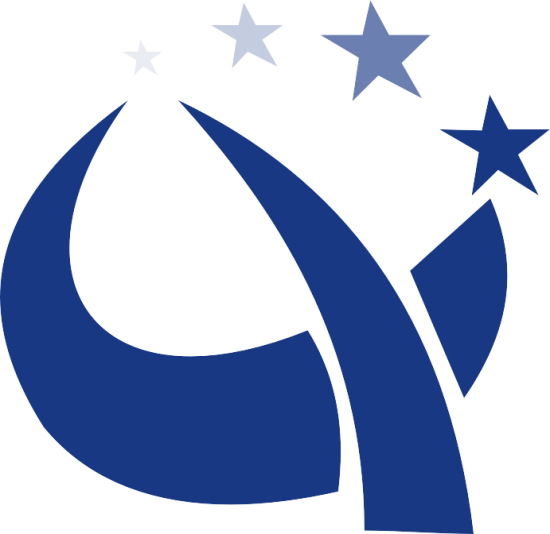 采   购   人：      石泉县文化和旅游广电局      采购代理机构：     亿诚建设项目管理有限公司             2023年05月29日特别提醒一、关于需要特别提醒供应商的内容1、本项目采用电子化投标及远程不见面开标方式（无需提供纸质版文件，无需到开标现场）。   开标时请务必携带数字认证证书，如因供应商自身原因未携带数字认证证书造成无法解密投标文件，按无效投标对待。2、电子开标、评标无法进行时，按照《安康市公共资源交易平台电子化交易应急处置管理办法(试行)》规定执行。3、制作电子投标文件投标供应商须在“全国公共资源交易中心平台（陕西省）（http://www.sxggzyjy.cn/）”的“服务指南”栏目“下载专区”中，免费下载“陕西省公共资源交易平台政府采购电子标书制作工具(V8.0.1.01)”，并升级至最新版本，使用该客户端制作电子投标文件，制作扩展名为“.SXSTF”的   电子投标文件。”4、递交电子投标文件登录全国公共资源交易中心平台（陕西省）（http://www.sxggzyjy.cn/），选择“电子交易平   台—陕西政府采购交易系统—企业端”进行登录，登录后选择“交易乙方”身份进入，进入菜单“采购业务—我的项目——项目流程——上传响应文件”，上传加密的电子投标文件。上传成功后，电子化平台将予以记录。二、关于投标1、报名须知：使用捆绑省交易平台的 CA 锁登录电子交易平台，通过政府采购系统企业端进入，点击我要投标，完善相关投标信息；2、报名确认：请在文件获取时间以内将网上投标成功回执单、法人授权书、被授权人身份证、营业执照（复印件加盖公章）在代理机构处进行投标登记，确认完成报名流程，否则投标无效，确认完毕后方可下载文件；3、未完成网上投标成功的或未经采购代理公司报名确认或未在规定时间内在平台上下载文件的，无法完成后续流程；4、本项目采用电子化投标及远程不见面开标方式（无需提供纸质版文件，无需到开标现场）   的方式，相关操作流程详见全国公共资源交易平台（陕西省）网站[服务指南-下载专区]中的《陕西省公共资源交易中心政府采购项目投标指南》；5、电子招标文件技术支持：4009280095、4009980000。三、关于文件的制作和签名1、为确保采购项目顺利开展，本项目采用电子化投标及远程不见面开标方式（无需提供纸质版文件，无需到开标现场）。投投标供应商须使用数字认证证书在全省统一交易平台填写投标信息，对电子投标文件进行签章、加密、递交及开标时解密等相关招投标事宜。加密和解密必须为同一数字认证证书，否则将会导致解密失败。如因供应商自身原因，造成无法完成电子流程的，按无效投标对待。2、编制电子投标文件时，应使用最新发布的电子招标文件及专用制作工具进行编制。并使用数字认证证书（CA）对电子投标文件进行签署、加密、递交及开标时解密等相关操作。（1）电子招标文件下载供应商登录全国公共资源交易平台（陕西省）网站[电子交易平台-企业端]后，在[我的项目] 中点击“项目流程-交易文件下载”下载电子招标文件（*.SXSZF）;注意：该项目如有变更文件，则应点击“项目流程>答疑文件下载”下载更新后的电子招标文   件（*.SXSCF），使用旧版电子招标文件制作的电子投标文件，系统将拒绝接收。（2）电子招标文件需要使用专用软件打开、浏览供应商登录全国公共资源交易平台（陕西省）网站[服务指南-下载专区]免费下载《陕西省公共资源交易平台政府采购电子标书制作工具(V8.0.1.01)》，下载网址： http://www.sxggzyjy.cn/fwzn/004003/20180827/c8c8fb15-a7cc-4011-a244806289d7cf3b.html，并升级至最新版本，使用该客户端可以打开电子招标文件。软件操作手册详见全国公共资源交易平台（陕西省）网站[服务指南-下载专区]中的《陕西省公共资源交易（政府采购类）投标文件制作软件操作手册》,下载网址：http://www.sxggzyjy.cn/fwzn/004003/20170821/c3afa05b-f5e6-4e64-9fb0-e397ef73413d.html；（3）制作电子投标文件电子投标文件同样需要使用上述软件进行编制。在编制过程中，如有技术性问题，请先翻阅操作手册或致电软件开发商，技术支持热线：4009280095、4009980000。四、关于响应文件递交与解密1、文件递交电子投标文件可于提交投标文件截止时间前任意时段登录全国公共资源交易平台（陕西省）网站[电子交易平台-企业端]进行提交，逾期系统将拒绝接收。提交时，供应商应登录全国公共资源交易中心平台（陕西省），选择[“首页>电子交易平台>企业端>我的项目”，点击[项目-流程]，在打开的[项目管理]对话框中选择[上传响应文件]，上传加密的电子投标文件（*.SXSTF）， 上传成功后，电子化平台将予以记录。2、文件开启与解密（1）开标时，供应商须使用电子投标文件加密时所用的数字认证证书（CA 锁）在各自办公场所的电脑上自行解密电子投标文件。（2）电子开标、评标无法进行时，按照《安康市公共资源交易平台电子化交易应急处置管理办法(试行)》规定执行。（3）编制的电子投标文件，须使用数字认证证书（CA）对电子投标文件进行签署、加密、递交及开标时解密等相关操作。响应文件中签名不能采用机打签名方式，应采用手写方式，因此导致废标或未中标，投标供应商自行承担责任。（4）在开标环节出现下列情况之一的，其电子投标文件视为无效文件：供应商拒绝对电子投标文件进行解密的；因供应商自身原因（如未带 CA 锁、或所带 CA 锁与制作电子投标文件使用的 CA 锁不一致、或沿用旧版招标文件编制投标文件等情形），导致在规定时间内无法解密投标文件的；上传的电子投标文件无法打开的；政府采购法律法规规定的其他无效情形。（5）特殊情形下的应急处置在开标、评审过程中，如因停电、断网、电子化系统故障等特殊原因导致电子化开、评标无法正常进行时， 按照《安康市公共资源交易平台电子化交易应急处置管理办法(试行)》规定执行。目录招标公告投标人须知合同条款及格式采购内容及技术要求	投标文件格式第一章 招标公告2023汉江赛艇大师赛暨赛艇俱乐部联盟联赛·汉江站赛事服务项目的潜在供应商应在全国公共资源交易中心平台（陕西省.安康市）获取采购文件，并于2023年06月19日14时00分（北京时间）前提交响应文件。一、项目基本情况项目编号：YC23440048(CGQ)项目名称：2023汉江赛艇大师赛暨赛艇俱乐部联盟联赛·汉江站赛事服务项目采购方式：公开招标预算金额：2600000.00元采购需求：合同包 1(2023汉江赛艇大师赛暨赛艇俱乐部联盟联赛·汉江站赛事服务项目):合同包预算金额：2600000.00元合同包最高限价：2600000.00元本合同包不接受联合体投标合同履行期限：自合同签署生效之日起30日历天。二、申请人的资格要求：1、满足《中华人民共和国政府采购法》第二十二条规定;2、落实政府采购政策需满足的资格要求：合同包1（2023汉江赛艇大师赛暨赛艇俱乐部联盟联赛·汉江站赛事服务项目)落实政府采购政策需满足的资格要求如下:本项目为专门面向小微企业项目，供应商应为小型企业、微型企业、监狱企业、残疾人福利性单位。供应商为小微企业的，提供《中小企业声明函》， 且小、微企业的划分标准所属行业为其他未列明行业；供应商为监狱企业的，应提供监狱企业的证明文件；供应商为残疾人福利性单位的，应提供《残疾人福利性单位声明函》(监狱企业或残疾人福利性单位视同小型、微型企业)（1）、《政府采购促进中小企业发展管理办法》（财库〔2020〕46 号）； （2）、《财政部 司法部关于政府采购支持监狱企业发展有关问题的通知》（财库〔2014〕 68 号）； （3）、《财政部 发展改革委 生态环境部 市场监管总局关于调整优化节能产品环境标志产品政府采购执行机制的通知》（财库〔2019〕9 号）； （4）、《财政部 国家发展改革委关于印发〈节能产品政府采购实施意见〉的通知》（财库〔2004〕185 号）； （5）、《环境标志产品政府采购实施的意见》（财库〔2006〕90 号）； （6）、《三部门联合发布关于促进残疾人就业政府采购政策的通知》（财库〔2017〕 141 号）； （7）、《财政部国务院扶贫办关于运用政府采购政策支持脱贫攻坚的通知》（财库 〔2019〕27号）； （8）、《国务院办公厅关于建立政府强制采购节能产品制度的通知》（国办发〔2007〕 51 号）； （9）、陕西省财政厅关于印发《陕西省中小企业政府采购信用融资办法》（陕财办采 〔2018〕23 号）；（10）、《陕西省财政厅关于落实政府采购支持中小企业政策有关事项的通知》陕财办采函〔2022〕10号。3、本项目的特定资格要求：（1）具有独立承担民事责任的能力：提供营业执照、税务登记证、组织机构代码证或三证合一的营业执照副本（或《事业单位法人证书》或其他合法组织登记证书、 自然人只须提交身份证)； （2）提供法定代表人授权委托书（附法定代表人、被授权人身份证复印件）及被授权人身份证复印件（法定代表人直接参加只须提供法定代表人身份证复印件）；（3）财务状况报告：提供2021或2022年度审计报告(至少应包含资产负债表、利润表和现金流量表)或银行出具的资信证明。(成立时间至提交响应文件截止时间不足三个月的提供公司财务会计制度并加盖供应商公章即可)；（4）社会保障资金缴纳证明：自2023年1月1日以来已缴存的至少1个月的社会保障资金缴存单据或社保机构开具的社会保险参保缴费情况证明，单据或证明上应有社保机构或代收机构的印章。依法不需要缴纳社会保障资金的供应商应提供相关文件证明；（5）税收缴纳证明：自2023年1月1日以来已缴存的至少1个月的纳税证明或完税证明（提供增值税、企业所得税至少一种），纳税证明或完税证明上应有代收机构或税务机关的公章或业务专用章。依法免税的供应商应提供相关文件证明；（6） 供应商应在信用中国（www.creditchina.gov.cn）未被列入失信被执行人、重大税收违法案件当事人名单及在中国政府采购网（www.ccgp.gov.cn）未被列入政府采购严重违法失信行为记录名单（处罚期限届满的除外，如相关失信记录已失效，投标人需提供相关证明资料），须提供信用中国及中国政府采购网相应查询结果的网站截图（加盖公章）； （7）参加本次政府采购活动前三年内，在经营活动中没有重大违法记录声明；（8）供应商具有履行合同所必需的设备和专业技术能力的书面声明；（9）供应商应提供中小企业声明函或残疾人福利性单位声明函或监狱企业证明文件；（10）本项目不接受联合体投标。三、获取采购文件时间：2023 年 05月30日至 2023 年 06月05日 ，每天上午 09:00:00 至12:00:00 ，下午 14:00:00 至 17:30:00 （国家法定节假日除外）地点：全国公共资源交易中心平台（陕西省.安康市） 方式：现场获取售价： 0 元四、响应文件提交截止时间：2023年 06月19日 14时 00 分 00 秒 （北京时间）地点：全国公共资源交易中心平台（陕西省.安康市）五、开启时间： 2023年 06月19日 14时 00 分 00 秒 （北京时间）地点：安康市公共资源交易中心407开标室六、公告期限自本公告发布之日起 5个工作日。七、其他补充事宜①在报名规定时间内使用捆绑省交易平台的 CA 锁登录安康市公共资源交易中心（http：//ak.sxggzyjy.cn/），选择电子交易平台，通过政府采购系统企业端进入， 点击我要投标，完善相关投标信息。②采购代理公司确认：投标供应商网上报名成功后携带报名成功回执单以及营业执照加盖公章的复印件、法人授权委托书、本人身份证原件在(陕西省安康市石泉县育才北路4号金江花园后门）进行报名确认，国家法定节假日除外。确认完毕后方可下载文件，文件获取截止时间为开标截止时间前。③未完成网上投标成功的或未向采购代理公司报名确认的，视为报名失败。④本项目采用电子化投标及远程不见面开标方式。投标人须使用数字认证证书对电子招标文件进行签章、加密、递交及开标时解密等相关招投标事宜。开标前，供应商需登录网络开标大厅。开标时，按照工作人员要求进行远程解密，如因供应商自身原因造成无法签到或解密招标文件，按无效投标对待。备注：请各投标人领取招标文件后，按照陕西省财政厅《关于政府采购供应商注册登记有关事项的通知》要求，通过陕西省政府采购网注册登记加入陕西省政府采购供应商库。八、凡对本次采购提出询问，请按以下方式联系。1、采购人信息： 石泉县文化和旅游广电局  联系人：李女士联系地址：石泉县江南新区联系电话：186915356112、采购代理机构信息名称：亿诚建设项目管理有限公司联系地址：西安市高新区丈八五路高科one尚城A座10F联系方式：152290533963、项目联系方式项目联系人：刘恒云电 话：15229053396                                                    亿诚建设项目管理有限公司                                  2023年05月30日第二章	投标人须知投标人须知前附表总 则本次采购依据《中华人民共和国政府采购法》、《政府采购货物和服务招标投标管理办法》、（财政部第 87 号令）、《中华人民共和国政府采购法实施条例》及国家现行有关法律法规执行。名词解释采	购	人：石泉县文化和旅游广电局  采购代理机构：亿诚建设项目管理有限公司招标采购单位：采购人及采购代理机构的统称监督管理机构：石泉县政府采购管理股招标费用供应商应承担所有与准备和参加招标有关的费用。二、招标文件及要求1、招标文件组成：招标文件是根据本项目的特点和采购人的实际需求编制，包括以下内容：、招标公告、投标人须知、合同条款及格式、采购内容及服务要求、投标文件格式2、招标文件的获取：各供应商应从采购代理机构购买招标文件，招标文件一经售出，一律不退，仅作为本次招标使用。3、采购代理机构可对已发出的招标文件进行必要的澄清或者修改，澄清或者修改的内容可能影响响应文件编制的，澄清或修改的内容应以书面形式在提交首次响应文件截止时间至少五日前通知所有获取招标文件的供应商，不足五日应延长至五日。澄清或者修改内容在政府采购发布媒体上发布更正公告，且作为招标文件的组成部分。4、对采购活动事项有疑问或有质疑的供应商，应在招标截止时间两个工作日前，以书面形式提出。采购代理机构将予以答复，涉及变更或修正内容以书面形式通知所有招标文件收受人，且作为招标文件的组成部分。5、招标文件的解释权归采购代理机构。6、合格的货物采购标的需执行的国家相关标准、行业标准、地方标准或者其他标准、规范；采购标的需满足的质量、安全、技术规格、特性等要求；采购标的的数量、采购项目交付或者实施的时间和地点；采购标的需满足的服务标准、期限、效率等要求：根据采购单位的需求按时供应所需服务。、服务期：按采购人要求起始时间至服务结束，服务期为30日历天。8、 踏勘现场8.1 由投标人自行现场踏勘，投标人将需澄清的问题以书面形式提交，采购代理机构、采购人对投标人提出的问题或现场踏勘的问题进行答复，形成答疑纪要发送投标人。投标人承担踏勘现场所发生的自身费用。三、招标及响应文件1、各供应商按照招标文件中的所有事项、格式、条款和要求编制响应文件，对招标文件的内容及要求作出实质性响应，提交响应资料，并对其提交的响应文件的真实性和合法性承担法律责任。招标响应应以包为单位，不得在其中选项或将其中内容再行分解。2、供应商资质要求、基本资格条件：符合《中华人民共和国政府采购法》第二十二条的规定。、特定资格条件：（1）具有独立承担民事责任的能力：提供营业执照、税务登记证、组织机构代码证或三证合一的营业执照副本（或《事业单位法人证书》或其他合法组织登记证书、 自然人只须提交身份证)； （2）提供法定代表人授权委托书（附法定代表人、被授权人身份证复印件）及被授权人身份证复印件（法定代表人直接参加只须提供法定代表人身份证复印件）；（3）财务状况报告：提供2021或2022年度审计报告(至少应包含资产负债表、利润表和现金流量表)或银行出具的资信证明。(成立时间至提交响应文件截止时间不足三个月的提供公司财务会计制度并加盖供应商公章即可)；（4）社会保障资金缴纳证明：自2023年1月1日以来已缴存的至少1个月的社会保障资金缴存单据或社保机构开具的社会保险参保缴费情况证明，单据或证明上应有社保机构或代收机构的印章。依法不需要缴纳社会保障资金的供应商应提供相关文件证明；（5）税收缴纳证明：自2023年1月1日以来已缴存的至少1个月的纳税证明或完税证明（提供增值税、企业所得税至少一种），纳税证明或完税证明上应有代收机构或税务机关的公章或业务专用章。依法免税的供应商应提供相关文件证明；（6） 供应商应在信用中国（www.creditchina.gov.cn）未被列入失信被执行人、重大税收违法案件当事人名单及在中国政府采购网（www.ccgp.gov.cn）未被列入政府采购严重违法失信行为记录名单（处罚期限届满的除外，如相关失信记录已失效，投标人需提供相关证明资料），须提供信用中国及中国政府采购网相应查询结果的网站截图（加盖公章）； （7）参加本次政府采购活动前三年内，在经营活动中没有重大违法记录声明； （8）供应商具有履行合同所必需的设备和专业技术能力的书面声明；（9）供应商应提供中小企业声明函或残疾人福利性单位声明函或监狱企业证明文件；（10）本项目不接受联合体投标。3、根据《陕西省财政厅关于政府采购供应商注册登记有关事项的通知》的要求，参加本项目投标且符合《政府采购法》第二十二条规定的合格供应商须通过陕西省政府采购网（http://www.ccgp-shaanxi.gov.cn/）注册登记加入陕西省政府采购供应商库，以便中标后能顺利录入中标单位信息，若未办理入库手续，造成不能发布中标公告，责任自负；4、供应商须从采购网上自行下载招标文件并委托代理人前往代理机构登记备案，仅在网上登记，未从采购代理登记备案的潜在供应商均无资格参加招标。5、响应文件的编制投标人编写的投标文件应包括，但不限于下列部分，请按招标文件提供的相应格式并依照下列顺序编写：一、投标函 二、 开标一览表 三、 资格证明文件四、投标方案     五、服务承诺及售后保证六、供应商业绩七、政府采购投标人拒绝政府采购领域商业贿赂承诺书八、其他材料本项目采用电子化投标方式。供应商投标人须使用数字认证证书（CA锁）对电子投标文件进行签章、加密、递交及开标时解密等相关招投标事宜。、编制电子投标文件时，应使用最新发布的电子招标文件及专用制作工具进行编制。并使用数字认证证书（CA 锁）对电子投标文件进行签署、加密、递交及开标时解密等相关操作。、电子招标文件下载供应商登录全国公共资源交易平台（陕西省）网站[电子交易平台-企业端]后，在[我的项目]中点击“项目流程-交易文件下载”下载电子招标文件（*.SXSZF）;注意：该项目如有变更文件，则应点击“项目流程>答疑文件下载”下载更新后的电子招标文件（*.SXSCF），使用旧版电子招标文件制作的电子投标文件，系统将拒绝接收。、电子招标文件需要使用专用软件打开、浏览供应商登录全国公共资源交易平台（陕西省）网站[服务指南-下载专区]免费下载《陕西省公共资源交易平台政府采购电子标书制作工具(V8.0.1.01)》，并升级至最新版本，使用该客户端可以打开电子招标文件。软件操作手册详见全国公共资源交易平台（陕西省）网站[服务指南-下载专区]中的《陕西省公共资源交易（政府采购类）投标文件制作软件操作手册》；、制作电子投标文件注：陕西省公共资源交易平台政府采购电子标书制作工具(V8.0.1.01)下 载 地 址 ： http://www.sxggzyjy.cn/fwzn/004003/20180827/c8c8fb15-a7cc-4011-a244-806289d7cf3b.html 电子投标文件同样需要使用上述软件进行编制。在编制过程中，如有技术性问题，请先翻阅操作手册或致电软件开发商，技术支持热线：4009280095、4009980000；、纸质投标文件开标时不提供纸质投标文件。但中标公示结束后，中标单位在领取中标通知书时，需向代理公司无偿提交纸质版投标文件1正2副、电子版 U 盘 1 份（投标人对所提供资料的真实性、合法性、准确性、完整性负责）。、供应商在编制响应文件时，应依据招标文件的要求，对招标文件作出实质性的响应，内容应包括：、对招标响应函格式中内容的响应；、开标一览表和分项报价表。报价货币用人民币，单位为元（保留两位小数）。、供应商须出具的合格供应商证明文件，证明参加招标供应商是响应本项目招标的合格供应商。、供应商为本次招标活动编制的实施方案，具有履行合同所必须的设备与技术服务能力，配备了相应的商务和技术人员，项目在组织实施、财务保证、服务等方面保障措施。、供应商提供相应业绩，证明其供应经验及能力，以及为采购活动提供的合理化建议。、供应商根据招标文件载明采购活动的实际情况，拟在成交后将成交项目非主体、非关键性工作交由他人完成的，应当在招标响应文件中注明，并提供交由完成供应商的营业执照、相应资质等内容，且其允许的资质范围包含本项目项下的内容。6、响应报价要求、供应商应按照招标文件规定的货物和服务要求，责任范围和合同条件进行报价，在响应文件中的招标报价表上按要求标明各项分类报价、总价、交货期等项，任何有选择的报价采购代理机构不予接受。、投标报价在合同洽谈和合同执行过程中，不得以任何理由变更。、凡因供应商对招标文件阅读不深、理解不透、误解、疏漏、或因市场行情了解不清造成的后果和风险均由供应商自行负责。、招标过程中所产生的一切费用由供应商自行承担。、招标报价超出采购预算的供应商不进入招标程序。7、保证金：本项目无需缴纳保证金8、响应文件有效期、响应文件有效期为自招标之日起九十（90）个日历日，在有效期内响应文件对供应商具有法律约束力，以保证采购人完成评审、确定成交供应商以及合同签订事项。成交供应商的响应文件有效期自动延长至合同执行完毕。、特殊情况需延长有效期的，采购代理机构可于有效期届满之前，要求供应商同意延长有效期，采购代理机构的要求与供应商的答复均应为书面形式。供应商拒绝延长的，其招标响应文件在原有效期期届满后将不再有效，但有权收回其保证金；供应商同意延长的，应相应延长其保证金的有效期，但不允许修改或撤回响应文件。四、招标小组职责及义务1、招标小组组成：在招标开始前，组建招标小组，招标小组由采购人代表及有关专家组成。2、招标小组职责、确认招标文件。、确定符合资质条件的供应商参加招标。、审查供应商的响应文件并做出评价。、要求供应商解释或者澄清其响应文件。、编写评审报告。、告知采购人或采购代理机构在评审过程中发现供应商违法违规行为。3、招标小组义务、遵纪守法、客观、公正、廉洁地履行职责；、根据招标文件的规定独立进行评审，对个人的评审意见承担法律责任；、参与评审报告的起草；、配合采购人、采购代理机构答复供应商提出的质疑；、配合财政部门的投诉处理和监督检查工作。、确认招标文件：招标小组对招标文件进行审阅，无异议进行签字确认；有异议进行修改，修改内容经采购人确认后，招标小组以书面形式通知所有供应商。4、招标响应文件开启和评审采购代理机构组织招标、文件开启、评审工作，招标整个过程接受监督部门的监督。五、招标程序1、招标会议、在招标文件规定的时间和地点，由采购代理机构组织招标工作，供应商在线上签名报到以证明其出席。、招标过程由采购代理机构指定专人记录。2、响应文件评审、响应文件的资格性审查：依据法律法规和响应文件的规定，对响应文件中的合格供应商证明文件进行审查，以确认合格供应商具备相应资格。采购人代表将审查资格证明文件是否齐全有效。、响应文件符合性审查：依据招标文件的规定，对响应文件的有效性、完整性和对招标文件的响应程度进行审查，以确定是否对招标文件的实质性内容作出响应。经供供应商及响应文件的资格性和符合性审查，出现下列情况者（但不限于），按无效文件处理。、供应商没有经过正常渠道领取招标文件或供应商的名称与登记领取招标文件单位的名称不符。供应商的招标报价超出采购预算的。招标响应文件中未提交法定代表人授权书（法定代表人直接参加招标未按要求提交其有效身份证）或授权书的合法性或有效性不符合招标文件规定。授权代表本单位证明的有效性或符合性不符合要求的。合格供应商要求证明文件的有效性或符合性不符合要求的。响应文件没有盖单位公章，无有效期或有效期达不到招标文件的要求。响应文件对招标文件要求（服务期、付款、售后服务等项）不一致，或附加了采购人难以接受的条件。招标内容出现漏项或数量与要求不符，出现重大负偏差。响应文件中技术指标达不到采购要求，降低了项目档次或影响项目举办。响应报价与市场价偏离较大，低于成本，形成不正当竞争。六、评标办法及内容6.1 评审原则：（1）坚持投标机会均等，信息公开，公平竞争的原则。  （2）坚持公开性、经济实效性和公平性原则。（3）综合评审，择优选择技术方案优、业绩好、服务有保证的成交单位。7、综合评分法（分值，总分100分）、供应商企业政府采购政策、中小企业落实政府采购政策按照《陕西省财政厅关于落实政府采购支持中小企业政策有关事项的通知》陕财办采函〔2022〕10号 提高对小微企业的价格评审优惠。发布采购公告或者发出采购邀请、未预留份额专门面向中小企业的货物服务项目，采购人、采购代理机构应当对符合规定的小微企业报价给予 10 %的扣除，用扣除后的价格参加评审。并出具《中小企业声明函》。注：本项目为专门面向小微企业预留份额100%，不再执行价格评审优惠的扶持政策。供应商须提供本企业制造的货物、承担的工程或者服务，或者提供其他中小企业制造的货物。本项所称货物不包括使用大型企业注册商标的货物。小型、微型企业提供中型企业制造的货物的，视同为中型企业。、监狱和戒毒企业应符合《财政部 司法部关于政府采购支持监狱企业发展有关问题的通知》--财库〔2014〕68 号，并提供由省级以上监狱管理局、戒毒管理局(含新疆生产建设兵团)出具的属于监狱企业的证明。、残疾人福利性单位应符合《财政部、民政部、中国残疾人联合会关于促进残疾人就业政府采购政策的通知》（财库[2017]141 号）文件规定，并提供《残疾人福利性单位声明函》。、对于同时属于小微企业、监狱企业或残疾人福利性单位的，不重复进行价格扣除。、若接受联合体，联合协议中约定，小型、微型企业和监狱企业的协议合同金额占到联合体协议合同总金额 30%以上的，可给予联合体 2%的价格扣除。联合体各方均为小型、微型企业和监狱企业的，联合体视同为小型、微型企业和监狱企业。招标产品政府采购政策、节能产品根据《国务院办公厅关于建立政府强制采购节能产品制度的通知》（国办发[2007]51 号）的规定，环境标志产品根据《环境标志产品政府采购实施的意见》（财库[2006]90 号）的规定，依据品目清单和认证证书实施政府采购优先采购和强制采购。、以处于有效期之内的，国家确定的认证机构出具的节能产品、环境标志产品认证证书为依据，复印件须加盖供应商公章，否则不予计分。、供应商在招标响应文件中对所投标产品为节能、环保、环境标志产品清单中的产品，在投标报价时必须对此类产品单独分项报价，未提供节能、环保、环境标志产品计分明细表不予计分。、若节能、环保、环境标志清单内的产品仅是构成投标产品的部件、组件或零件的， 则该投标产品不享受鼓励优惠政策。、同一标段的节能、环保、环境标志产品部分计分只对属于清单内的非强制类产品进行计分，强制类产品不给予计分。、节能、环保、环境标志产品不重复计分；同时列入国家级清单和省级清单的产品不重复计分。陕西省财政厅关于印发 《陕西省中小企业政府采购信用融资办法》（陕财办采[2018]23 号）为支持和促进中小企业发展，进一步发挥政府采购政策功能作用，有效缓解中小企业融资难等问题，根据财政部财库【2011】124号文件的精神，陕西省财政厅制订了（陕西省财政厅关于印发《陕西省中小企业政府采购信用融资办法》）陕财办采〔2018〕23号，为参与陕西省政府采购项目的投标供应商提供政府采购信用担保，并按照程序确定了合作的担保机构。投标供应商在缴纳投标保证金时可自愿选择通过担保机构保函的形式缴纳；中标投标供应商如果需要融资贷款服务的，可凭成交通知书、政府采购合同等相关资料，按照《陕西省财政厅关于印发<陕西省中小企业政府采购信用融资办法>的通知》（陕财办采〔2018〕23号）相关政策、业务流程、办理平（http://www.ccgpshaanxi.gov.cn/zcdservice/zcd/shanxi/）的程序办理、供应商应如实提供以上证明文件，如存在虚假响应，将取消其招标资格。9、推荐成交候选供应商名单：招标小组根据以上内容进行综合比较，自主打分，由高到低进行汇总排序，推荐出成交候选单位。招标小组依据评审结果写出评审报告。七、确定成交单位1、采购代理机构应在评审结束后两个工作日内，将评审报告送采购人确定成交单位。2、采购人在收到评审报告后五个工作日内，根据评审报告对评审过程及结果进行严格审核后确定成交供应商，复函采购代理机构。3、采购代理机构在接到采购人的成交复函后，在财政部门指定的政府采购信息发布媒体上发布成交公告，公告期限为一个工作日，并向成交供应商发出“中标通知书”。4、采购代理机构将评审过程及成交供应商情况书面报监督机构备案。八、质疑与投诉1、供应商对政府采购活动事项有疑问的，可以向采购人、采购代理机构提出询问。2、供应商认为采购文件、采购过程、中标或者成交结果使自己的权益受到损害的，可以在知道或者应知其权益受到损害之日起 7 个工作日内，以书面形式向采购代理机构提出质疑。3、供应商在法定质疑期内须一次性提出针对同一采购程序环节的质疑。4、供应商提出质疑应当提交质疑函和必要的证明材料。接收质疑函的方式：书面递交质疑函纸质版（当面递交）或 PDF 格式扫描件（发至电子邮箱），业务受理时间为工作日的08:00 至 17:30。质疑函应当包括下列内容：①、供应商的姓名或者名称、地址、邮编、联系人及联系电话；②、质疑项目的名称、编号；③、具体、明确的质疑事项和与质疑事项相关的请求；④、事实依据；⑤、必要的法律依据；⑥、提出质疑的日期。4.2、供应商为自然人的，应当由本人签字；供应商为法人或者其他组织的，应当由法定代表人、主要负责人，或者其授权代表签字或者盖章，并加盖公章。 4.3、有下列情形之一的，属于无效质疑：①质疑人不是参与本次政府采购项目的服务商或潜在服务商;②质疑人与质疑事项不存在利害关系的；③未在法定期限内提出质疑的；④质疑未以书面形式提出，或质疑函主要内容构成不完整的；⑤质疑函没有合法有效的签字、盖章或授权的；⑥以非法手段取得证据、材料的；⑦质疑答复后，同一质疑人就同一事项再次提出质疑的；⑧不符合法律、法规、规章和政府采购监管机构规定的其他条件的。符合要求的质疑，招标代理机构将予以受理并答复，具体联系方式如下：联系人： 石泉县文化和旅游广电局 /刘恒云联系电话：15229053396邮箱：545797988@qq.com地址：陕西省安康市石泉县育才北路4号金江花园后门4.4、供应商进行虚假和恶意质疑的，采购代理机构将提供相关资料报监督机构，按其情况进行相应处理。5、投诉质疑供应商对采购人、采购代理机构的答复不满意，或者采购人、采购代理机构未在规定时间内作出答复的，可以在答复期满后 15 个工作日内向同级财政部门提起投诉。5.1、投诉人投诉时,应当提交投诉书和必要的证明材料，并按照被投诉采购人、采购代理机构（以下简称被投诉人）和与投诉事项有关的供应商数量提供投诉书的副本。投诉书应当包括下列内容：① 投诉人和被投诉人的姓名或者名称、通讯地址、邮编、联系人及联系电话；② 质疑和质疑答复情况说明及相关证明材料；③ 具体、明确的投诉事项和与投诉事项相关的投诉请求；④ 事实依据；⑤ 法律依据；⑥ 提起投诉的日期。5.2、投诉人为自然人的，应当由本人签字；投诉人为法人或者其他组织的，应当由法定代表人、主要负责人，或者其授权代表签字或者盖章，并加盖公章。5.3、投诉人提起投诉应当符合下列条件：① 提起投诉前已依法进行质疑；② 投诉书内容符合《政府采购质疑和投诉办法》（财政部令第 94 号令）的规定；③ 在投诉有效期限内提起投诉；④ 同一投诉事项未经财政部门投诉处理；⑤ 财政部规定的其他条件。5.4、投诉联系方式投诉受理部门：石泉县财政局受理电话：0915-6321900地址：石泉县城关镇北街6号九、履约保证金：本项目无履约保证金十、合同1、自成交通知书发出后三十日内，按照招标文件和成交供应商响应文件的约定，采购人与成交供应商洽谈合同条款，并签订合同。招标文件及成交供应商的响应文件均作为合同的组成部分。2、确定成交单位后，成交供应商因自身原因未按程序签订合同，采购人将取消其成交资格，同时报请监督机构备案，没收其保证金。在此情况下，采购人可按评审结果顺序将合同授予下一成交候选人或重新采购。十一、成交服务费1、成交供应商向采购代理机构支付服务费。2、服务费参照《国家计委关于印发<招标代理服务收费管理暂行办法>的通知》（计价格[2002]1980 号）和国家发展改革委员会办公厅颁发的《关于招标代理服务收费有关问题的通知》（发改办价格『2003』857 号）规定标准收取。十二、其他情况说明招标截止时间结束后，递交响应文件或者经评审的实质性响应招标文件的供应商不足三家，采购代理机构请示监督机构后，终止招标活动或继续招标。第三章 合同条款及格式第一部分  协议委托单位：                                （以下简称甲方）受托单位：                                （以下简称乙方）依据《中华人民共和国民法典》和有关法规的规定，乙方接受甲方的委托，就2023汉江赛艇大师赛暨赛艇俱乐部联盟联赛·汉江站赛事服务项目，双方经协商一致，签订本合同，信守执行：项目详情：项目时间：2023年  月  日至  月   日项目地点：陕西省·安康市·石泉县·后柳镇服务项目及相关报价详见附件服务内容甲乙双方确认，由乙方为本赛事提供全程策划与执行、赛场搭建及专业人员等服务，主要内容包括：赛事策划与执行、船艇与相关器材租赁、码头搭建、陆上赛场搭建、摄影摄像团队、裁判团队等部分内容。乙方为甲方提供优质的赛事管理服务，甲方应积极全面配合，以取得最佳效果。合同金额：总费用：人民币           元 ，大写：（人民币）      。该价款已包含赛事策划与执行、船艇与相关器材租赁、码头搭建、陆上赛场搭建、摄影摄像团队及裁判团队的服务管理费、差旅费、税费等与本合同服务内容有关的一切费用。付款方式：甲方须在合同签订之日起5个工作日内，向乙方预付总服务费用的50%作为项目的启动资金      元，大写：人民币         元；赛前10天支付总服务费用的45%，即      元，大写：人民币        元，在乙方开展赛事组织,且赛事结束后10天内，甲方须向乙方支付剩余服务费      元，大写：人民币          元。每次付款前，乙方应先提供符合甲方财务要求的等额有效发票，否则甲方有权拒绝支付相应款项。双方责任与义务：甲方责任与义务积极配合乙方所负责赛事项目的工作进程，确保赛事顺利进行；按期支付合同约定的费用予乙方；负责赛事现场政府单位领导的接待安排；乙方责任与义务负责赛事期间的安全责任及其他相关服务。负责赛事全程的总体策划、主K及相关核心物料的设计等工作；负责赛事总协调、现场执行、赛场人员调度及现场配合协调；负责赛事中涉及的节目视频、音乐等节目质量的审验与评定；负责整个赛事现场的相关物料的设计及审核； 负责赛事各区域执行人员协调、各环节标准执行估评及宣导；负责赛事裁判团队的邀请与召集。违约责任：若乙方未履行本合同项下的主要义务（如相关物料的设计、制作），致使赛事未能按照双方的约定如期顺利举办也无法延期，本合同商业目的无法实现的，则甲方有权终止本合同，且一切损失及责任由乙方承担，违约金不足以弥补甲方损失的，乙方应向甲方承担一切损失的赔偿责任。赛事延期的原因与乙方无关的，或者双方协商一致变更赛事日期的，乙方不承担违约责任。如甲方未能按合同如期付款，导致工作进程拖延，造成赛事无法如期举办，则相应一切损失及责任由甲方承担。甲方逾期付款的，应当以未付款项为基数，按照每日千分之五的标准，向乙方支付逾期付款违约金。本合同签订后，非因乙方的原因，赛事项目被取消的，甲方应支付所有已产生费用给乙方。若乙方因疫情、天气或自然灾害，及战乱人祸、政府行为等不可抗力之因素，无法遵守进度时，甲乙双方应另协商项目完成日。因延期而额外增加的费用，由甲、乙双方共同协商解决。对本合同下的项目所需的与甲方相应资料与素材均应由甲方负责取得并及时提供予乙方，甲方应保证其提供的相应素材合法且不侵犯任何第三方权利。对因甲方提供予乙方的资料而引发的任何纠纷，均应由甲方自行承担相应的责任，乙方对由于使用甲方提供的资料或根据甲方的指示而采取的行动所引起的诉讼、成本、损失与责任等不负任何责任。乙方出现任何违约行为，甲方均有权要求乙方进行改正，如乙方拒绝改正或经改正后仍违约，导致赛事无法正常举办的，乙方应当依法承担违约责任，违约金不足以弥补甲方损失的，乙方应向甲方承担一切损失的赔偿责任。保密条款：双方保证不会将因本合同所获知的对方的任何商业信息，包括本合同的内容及存在透露给任何第三方。乙方并保证不会将所生产的本合同项下的宣传品用于任何其他用途，不会将附有任何有关甲方名称、商标、商标、标志等信息的宣传品、半成品、废品及有关资料转让、出售或流失给任何第三方，并不会为任何第三方生产带有上述信息的任何宣传品。因本合同项下赛事而产生的或者与赛事有关的美术作品、影视作品、商标、广告、文学作品等知识产权均归属于乙方。其他约定：如因项目内容调整导致费用增加或减少，则一方应事先提交书面报告与对方，双方都认可后签订补充协议，甲方按补充协议约定支付款项与乙方。本合同一式贰份，甲方执壹份合同，乙方执壹份合同，经双方签字、盖章后即生效，具有同等的法律效力。（以下无正文）甲方(签章):                                  乙方(签章): 委托代表人:                                  委托代表人:                     日  期：                                     日  期：第四章  采购内容及服务要求一、项目概况赛事策划与执行、物料设计与制作、船艇与相关器材租赁、码头搭建、赛道布设、赛场搭建、赛事执行团队、摄影摄像团队、裁判团队等内容。二、服务期：30日历天三、服务要求：1、供应商负责负责赛事期间的安全责任及其他相关服务；负责赛事全程的总体策划、主K及相关核心物料的设计等工作；负责赛事总协调、现场执行、赛场人员调度及现场配合协调；负责赛事中涉及的节目视频、音乐等节目质量的审验与评定；负责整个赛事现场的相关物料的设计及审核；负责赛事各区域执行人员协调、各环节标准执行估评及宣导；负责赛事裁判团队的邀请与召集。具体要求如下：(1)制定赛事方案，方案须经采购方审核通过后方能实施。(2)制定赛事组织、安保、交通、医疗方案并组织实施。(3)全国俱乐部报名赛队不少于150人。(4)赛事需要制作至少3个视频集锦。(5)赛事前须提供赛事策划方案、执行计划、现场设计方案等供采购人确认后方可开展，活动结束后须提供总结报告。(6)赛事方案中应注明合理的赛事场地推荐。(7)摄影摄像：总决赛全场至少6个及以上摄影摄像机位，保证赛事记录,后期制作赛事剪辑用作赛事推广宣传。(8)通讯系统完备：赛事现场应配备赛事通信装备，如对讲机通信设备，赛事主要负责人、各环节各区负责人员等应统一配备通讯设备，保障赛事的通讯通畅。(9)赛事场地布置及设备：主舞台、现场高清大屏、灯光、音响、话筒、电源等。周边如商业街、背景板等。(10)赛事辅助：配合赛事选派参评裁判，赛事相关证件及相关标识，人员差旅费用等，赛事摄影摄像，直播推流。(11)赛事人员配置：现场工作人员、裁判员、赛事器材维护人员等必备赛事人员。(12)执行需求说明：赛事总体时间不少于1天：包含开幕式、预赛和决赛、颁奖仪式等。2、供应商应具备良好的赛事活动服务能力，协同甲方一起对本项目进行控制项目进度和工作时间；服务单位在服务过程中提交的方案、明细，以及活动举办等工作需符合甲方要求。第五章 投标响应文件格式项目编号：                          项目投 标 文 件供 应 商（盖章）：                       法定代表人或授权委托人（签字或盖章）：               时       间：                           目	录一、投标函            二、 开标一览表                三、 资格证明文件                四、 投标方案   五、服务承诺及售后保证六、供应商业绩七、政府采购投标人拒绝政府采购领域商业贿赂承诺书八、其他材料一、投标函亿诚建设项目管理有限公司：根据贵单位 	（项目名称）     ，项目编号：      的招标公告，我方代表 （姓名、职务）  经正式授权并代表 （投标人名称）  就该项目进行投标。在此，签字代表宣布同意如下：所附投标报价表中规定的应提交和交付的服务投标总价为人民币金额数（同时用汉字大写和数字表示的投标总价）。投标人将按招标文件的规定履行合同责任和义务。投标人已详细审查全部招标文件。我们完全理解并同意放弃对这方面有不明及误解的权力。本投标有效期为自开标日起     日历日（中标人的投标文件有效期延长为与合同有效期一致）。投标人同意提供按照贵方可能要求的与其投标有关的一切数据或资料，完全理解贵方不一定接受最低投标报价的投标或收到的任何投标。我方若中标对所有成果按照国家保密法相关规定进行保密与本投标有关的一切正式往来信函请寄： 供应商名称（公章）：                              法定代表人或授权代理人签字：                                   详	细	地	址：                               邮	政	编	码：                                                 电			话：                                                年	月	日二、开标一览表项目编号：供应商： （盖章）法定代表人:（签字或盖章）日期：	年	月	日(一) 分项报价表注：① 如果按单价计算的结果与总价不一致，以单价为准修正总价。② 该价款已包含赛事策划与执行、船艇与相关器材租赁、码头搭建、陆上赛场搭建、摄影摄像团队及裁判团队的服务管理费、差旅费、税费等与本合同服务内容有关的一切费用。③ 分项内容根据需求自行拟定。供应商 ： (盖章)                          法定代表人或委托代理人 (签字或盖章) ：                日期：      年    月    日三、资格证明文件（1）具有独立承担民事责任的能力：提供营业执照、税务登记证、组织机构代码证或三证合一的营业执照副本（或《事业单位法人证书》或其他合法组织登记证书、 自然人只须提交身份证)； （2）提供法定代表人授权委托书（附法定代表人、被授权人身份证复印件）及被授权人身份证复印件（法定代表人直接参加只须提供法定代表人身份证复印件）；（3）财务状况报告：提供2021或2022年度审计报告(至少应包含资产负债表、利润表和现金流量表)或银行出具的资信证明。(成立时间至提交响应文件截止时间不足三个月的提供公司财务会计制度并加盖供应商公章即可)；（4）社会保障资金缴纳证明：自2023年1月1日以来已缴存的至少1个月的社会保障资金缴存单据或社保机构开具的社会保险参保缴费情况证明，单据或证明上应有社保机构或代收机构的印章。依法不需要缴纳社会保障资金的供应商应提供相关文件证明；（5）税收缴纳证明：自2023年1月1日以来已缴存的至少1个月的纳税证明或完税证明（提供增值税、企业所得税至少一种），纳税证明或完税证明上应有代收机构或税务机关的公章或业务专用章。依法免税的供应商应提供相关文件证明；（6） 供应商应在信用中国（www.creditchina.gov.cn）未被列入失信被执行人、重大税收违法案件当事人名单及在中国政府采购网（www.ccgp.gov.cn）未被列入政府采购严重违法失信行为记录名单（处罚期限届满的除外，如相关失信记录已失效，投标人需提供相关证明资料），须提供信用中国及中国政府采购网相应查询结果的网站截图（加盖公章）； （7）参加本次政府采购活动前三年内，在经营活动中没有重大违法记录声明；（8）供应商具有履行合同所必需的设备和专业技术能力的书面声明；（9）供应商应提供中小企业声明函或残疾人福利性单位声明函或监狱企业证明文件；（10）本项目不接受联合体投标。注：供应商未按招标文件要求附相关资质证件的，按无效投标文件处理。附件1：法定代表人身份证明书投标人名称：                                 单位性质：                                   地址：                                      成立时间：        年    月     日经营期限：                                 姓名：           性别：        年龄：        职务：       系                                （投标人名称）的法定代表人。特此证明。投投标人：                      （盖单位章）        年    月     日附件2：法定代表人授权委托书本授权委托书声明：我（法定代表人   姓名）系注册于  （供应商地址）   的（供应商名称）  的法定代表人，现代表我单位授权下面签字的（被授权人的姓名、职务）为我单位合法代理人，代表本单位参加  （采购项目名称） (采购项目编号)  的投标活动。代理人在本次投标中所签署的一切文件和处理的一切有关事物，我公司均予认可。本授权书自开标之日起生效，有效期 90 天，特此声明。注：此授权书的有效期应与投标文件有效期一致。供应商名称：                       （公章）                              法定代表人：                （签字/或盖章）                              被授权人：                 （签字/或盖章）                              日 期：                                   附件3：供应商无重大违法记录的书面声明格式致：     （采购人名称）    ： （-------公司）为在中华人民共和国境内合法注册并经营的机构。在此郑重声明，我公司在参与本次政府采购活动前3年内在经营活动中没有重大违法记录。供应商名称（盖章）：             （单位全称）法定代表人/被授权人（签字或盖章）：                                                     日期：   年     月    日附件4：                     非联合体投标声明本招标项目招标人及招标监管机构：   本公司就参加投标工作，作出郑重声明：一、本公司保证投标报名材料及其后提供的一切材料都是真实的。二、本公司保证在本项目投标中不与其他单位围标、串标，不出让投标资格，不向招标人或评标委员会成员行贿。三、本公司没有处于被责令停业的状态；没有处于被行政主管部门取消投标资格的处罚期内；没有处于财产被接管、冻结、破产的状态；在投标报名截止日期前两年内没有行政主管部门以书面认定的重大项目质量问题；在陕西政府采购无失信记录查询结果中，本公司在投标报名截止时间前两年没有违法犯罪记录。四、本公司保证本项目并非联合体投标，本项目由本公司独立承担。本公司违反上述保证，或本声明陈述与事实不符，经查实，本公司愿意接受公开通报，承担由此带来的法律后果，并自愿停止参加招标投标活动三个月。特此声明声明企业：(企业公章)法定代表人/被授权人（签字或盖章）：                                                          年  月  日四、投标方案投标人按照招标文件“第四章 采购内容及服务要求”及招标文件“第二章投标人须知”中的评审办法编制对应的技术要求。五、服务承诺及售后保证投标人按照招标文件“第四章 采购内容及服务要求”及招标文件“第二章投标人须知”中的评审办法自行编制。六、供应商业绩投标人须提供2020年至今赛艇赛事类项目的业绩(以加盖公章的合同复印件或中标通知书为准)。七、政府采购投标人拒绝政府采购领域商业贿赂承诺书为响应党中央、国务院关于治理政府采购领域商业贿赂行为的号召，我单位在此庄严承诺： 1、在参与政府采购活动中遵纪守法、诚信经营、公平竞标。 2、不向政府采购人、采购代理机构和政府采购评审专家进行任何形式的商业贿赂以谋取交易机会。 3、不向政府采购代理机构和采购人提供虚假资质文件或采用虚假应标方式参与政府采购市场竞争并谋取中标、成交。 4、不采取“围标、陪标”等商业欺诈手段获得政府采购定单。 5、不采取不正当手段诋毁、排挤其他投标人。 6、不在提供商品和服务时“偷梁换柱、以次充好”损害采购人的合法权益。 7、不与采购人、采购代理机构政府采购评审专家或其它投标人恶意串通，进行质疑和投诉，维护政府采购市场秩序。 8、尊重和接受政府采购监督管理部门的监督和政府采购代理机构招标采购要求，承担因违约行为给采购人造成的损失。 9、不发生其他有悖于政府采购公开、公平、公正和诚信原则的行为。     承诺单位：　　                            　（盖章）     全权代表：　　　　　     　　　           　（签字）     地　　址：                                  邮    编：　　                         　　   电　　话：　　　                　    　　　  年 　 　月 　　 日    八、附件中小企业声明函本公司郑重声明，根据《政府采购促进中小企业发展管理办法》（财库﹝2020﹞46 号）的规定，本公司参加（单位名称）的（项目名称）采购活动，工程的施工单位全部为符合政策要求的中小企业（或者：服务全部由符合政策要求的中小企业承接）。相关企业（含联合体中的中小企业、签订分包意向协议的中小企业）的具体情况如下：1.（标的名称） ，属于（采购文件中明确的所属行业）；承建（承接）企业为（企业名称），从业人员      人，营业收入为      万元，资产总额为        万元，属于（中型企业、小型企业、微型企业）； 2. （标的名称） ，属于（采购文件中明确的所属行业）； 承建（承接）企业为（企业名称），从业人员        人，营业收入为      万元，资产总额为       万元，属于（中型企业、 小型企业、微型企业）； 以上企业，不属于大企业的分支机构，不存在控股股东为大企业的情形，也不存在与大企业的负责人为同一人的情形。本企业对上述声明内容的真实性负责。如有虚假，将依法承担相应责任。 企业名称（盖章）： 日    期：从业人员、营业收入、资产总额填报上一年度数据，无上一年度数据的新成立企业可不填报。残疾人福利性单位声明函本单位郑重声明，根据《财政部 民政部 中国残疾人联合会关于促进残疾人就业政府采购政策的通知》（财库〔2017〕 141号）的规定，本单位为符合条件的残疾人福利性单位，且本单位参加           单位的           项目采购活动提供本单位制造的货物（由本单位承担工程/提供服务），或者提供其他残疾人福利性单位制造的货物（不包括使用非残疾人福利性单位注册商标的货物）。本单位对上述声明的真实性负责。如有虚假，将依法承担相应责任。单位名称（盖章）：日  期：注：投标人应仔细阅读《财政部 民政部 中国残疾人联合会关于促进残疾人就业政府采购政策的通知》，并如实填写本表，符合条件的投标人未按上述要求提供、填写的，评审时不予以考虑。不符合条件的投标人无需填写，如果出现虚假应标，由此产生的后果由投标人自行负责。监狱企业证明文件根据财政部、司法部《关于政府采购支持监狱企业发展有关问题的通知》（财库〔2014〕68号）的规定，监狱企业是指由司法部认定的为罪犯、戒毒人员提供生产项目和劳动对象，且全部产权属于司法部监狱管理局、戒毒管理局、直属煤矿管理局，各省、自治区、直辖市监狱管理局、戒毒管理局，各地（设区的市）监狱、强制隔离戒毒所、戒毒康复所，以及新疆生产建设兵团监狱管理局、戒毒管理局的企业。监狱企业参加政府采购活动时，应当提供由省级以上监狱管理局、戒毒管理局（含新疆生产建设兵团）出具的属于监狱企业的证明文件。说明：1.无格式要求，由出具监狱企业证明的单位自行拟定；2.投标人未提供的，评审时不视为小微企业。3.如实填写，不符合条件的投标人无需填写。如果出现虚假应标，由此产生的后果由投标人自行负责。“节能产品”，“环境标志产品”证明材料（若有）说明：1、供应商提供的产品属于下列情形，应按照招标文件规定提供产品列入“节能产品”，“环境标志产品”所在页的复印件（该页包含制造商或企业名称或申请单位名称、规格型号、有效期截止日期等内容），并加盖供应商单位章。符合政府采购强制采购政策的财政部、环境保护部发布的《节能产品政府采购品目清单》中标记的“强制采购节能产品”。符合政府采购强制采购政策的财政部、环境保护部发布的《环境标志产品政府采购品目清单》中标记的的“环境标志产品”。2、未按照上述要求提供的，评审时不予以考虑。说明：1.如不是该类企业则不需提供证明文件（可删除此页）。品目号品目名称采购标的数量（单位）技术规格、参数及要求品目预算(元)最高限价(元)1-1其他服务2023汉江赛艇大师赛暨赛艇俱乐部联盟联赛·汉江站赛事服务项目1项详见采购文件2600000.00元2600000.00元项号内     容说  明 与  要  求1项目名称2023汉江赛艇大师赛暨赛艇俱乐部联盟联赛·汉江站赛事服务项目2项目编号YC23440048(CGQ)3服务地点石泉县后柳镇4资金来源财政资金5项目采购人石泉县文化和旅游广电局  6服务期自合同签署生效之日起至乙方所承担的赛事全部工作结束止。7评标方法综合评分法，具体内容见“评标方法”。8开标方式本项目采用电子化投标及远程不见面开标方式。9评标委员会的组成由采购人代表1人、专家 4人，共5人组成。10投标有效期90日历天（从投标截止之日算起）。11踏勘现场、招标答疑时间及地点投标人自行踏勘现场（费用自理）。疑问提交：投标截止时间前10日。12是否提供纸质投标文件开标不提供纸质投标文件。 但中标公示结束后，中标单位在领取中标通知书时，需向代理公司无偿提交纸质版投标文件1正2副、电子版 U 盘 1 份（投标人对所提供资料的真实性、合法性、准确性、完整性负责）。13投标人资格条件1、满足《中华人民共和国政府采购法》第二十二条规定；2、本项目的特定资格要求：（1）具有独立承担民事责任的能力：提供营业执照、税务登记证、组织机构代码证或三证合一的营业执照副本（或《事业单位法人证书》或其他合法组织登记证书、 自然人只须提交身份证)； （2）提供法定代表人授权委托书（附法定代表人、被授权人身份证复印件）及被授权人身份证复印件（法定代表人直接参加只须提供法定代表人身份证复印件）；（3）财务状况报告：提供2021或2022年度审计报告(至少应包含资产负债表、利润表和现金流量表)或银行出具的资信证明。(成立时间至提交响应文件截止时间不足三个月的提供公司财务会计制度并加盖供应商公章即可)；（4）社会保障资金缴纳证明：自2023年1月1日以来已缴存的至少1个月的社会保障资金缴存单据或社保机构开具的社会保险参保缴费情况证明，单据或证明上应有社保机构或代收机构的印章。依法不需要缴纳社会保障资金的供应商应提供相关文件证明；（5）税收缴纳证明：自2023年1月1日以来已缴存的至少1个月的纳税证明或完税证明（提供增值税、企业所得税至少一种），纳税证明或完税证明上应有代收机构或税务机关的公章或业务专用章。依法免税的供应商应提供相关文件证明；（6） 供应商应在信用中国（www.creditchina.gov.cn）未被列入失信被执行人、重大税收违法案件当事人名单及在中国政府采购网（www.ccgp.gov.cn）未被列入政府采购严重违法失信行为记录名单（处罚期限届满的除外，如相关失信记录已失效，投标人需提供相关证明资料），须提供信用中国及中国政府采购网相应查询结果的网站截图（加盖公章）； （7）参加本次政府采购活动前三年内，在经营活动中没有重大违法记录声明；（8）供应商具有履行合同所必需的设备和专业技术能力的书面声明；（9）供应商应提供中小企业声明函或残疾人福利性单位声明函或监狱企业证明文件；（10）本项目不接受联合体投标。14特别提醒：为支持和促进中小企业发展，进一步发挥政府采购政策功能作用，有效缓解中小企业融资难等问题，根据财政部财库【2011】124 号文件的精神，陕西省财政厅制订了（陕西省财政厅关于印发《陕西省中小企业政府采购信用融资办法》）陕财办采〔2018〕23号，为参与陕西省政府采购项目的供应商提供政府采购信用担保，并按照程序确定了合作的担保机构。投标供应商在缴纳投标保证金及中标供应商缴纳履约保证金时可自愿选择通过担保机构保函的形式缴纳；中标供应商如果需要融资贷款服务的，可凭中标通知书、政府采购合同等相关资料，按照文件规定的程序申请办理，具体规定可登陆陕西省政府采购网(www.ccgp-shaanxi.gov.cn/)重要通知专栏中查询了解。2、供应商提供的货物既有中小企业制造货物，也有大型企业制造货物的，不享受中小企业扶持政策。享受中小企业扶持政策获得政府采购合同的，小微企业不得将合同分包给大中型企业， 中型企业不得将合同分包给大型企业。3、依照《中小企业划型标准规定》(工信部联企业(2011) 300号)，本项目所属行业对应小微行业划型标准为:其他未列明行业。即：从业人员300人以下的为中小微型企业。其中，从业人员100人及以上的为中型企业；从业人员10人及以上的为小型企业；从业人员10人以下的为微型企业。凡供应商所提供的《中小企业声明函》内容不实的，属于提供虚假材料谋取中标、成交，将依照《中华人民共和国政府采购法》等国家有关规定追究相应责任。特别提醒：为支持和促进中小企业发展，进一步发挥政府采购政策功能作用，有效缓解中小企业融资难等问题，根据财政部财库【2011】124 号文件的精神，陕西省财政厅制订了（陕西省财政厅关于印发《陕西省中小企业政府采购信用融资办法》）陕财办采〔2018〕23号，为参与陕西省政府采购项目的供应商提供政府采购信用担保，并按照程序确定了合作的担保机构。投标供应商在缴纳投标保证金及中标供应商缴纳履约保证金时可自愿选择通过担保机构保函的形式缴纳；中标供应商如果需要融资贷款服务的，可凭中标通知书、政府采购合同等相关资料，按照文件规定的程序申请办理，具体规定可登陆陕西省政府采购网(www.ccgp-shaanxi.gov.cn/)重要通知专栏中查询了解。2、供应商提供的货物既有中小企业制造货物，也有大型企业制造货物的，不享受中小企业扶持政策。享受中小企业扶持政策获得政府采购合同的，小微企业不得将合同分包给大中型企业， 中型企业不得将合同分包给大型企业。3、依照《中小企业划型标准规定》(工信部联企业(2011) 300号)，本项目所属行业对应小微行业划型标准为:其他未列明行业。即：从业人员300人以下的为中小微型企业。其中，从业人员100人及以上的为中型企业；从业人员10人及以上的为小型企业；从业人员10人以下的为微型企业。凡供应商所提供的《中小企业声明函》内容不实的，属于提供虚假材料谋取中标、成交，将依照《中华人民共和国政府采购法》等国家有关规定追究相应责任。序号审查因素审查标准1营业执照具有独立承担民事责任的能力：提供营业执照、税务登记证、组织机构代码证或三证合一的营业执照副本（或《事业单位法人证书》或其他合法组织登记证书、 自然人只须提交身份证)；2授权委托书提供法定代表人授权委托书（附法定代表人、被授权人身份证复印件）及被授权人身份证复印件（法定代表人直接参加只须提供法定代表人身份证复印件）；3财务状况报告财务状况报告：提供2021或2022年度审计报告(至少应包含资产负债表、利润表和现金流量表)或银行出具的资信证明。(成立时间至提交响应文件截止时间不足三个月的提供公司财务会计制度并加盖供应商公章即可)；4社会保障资金缴纳证明自2023年1月1日以来已缴存的至少1个月的社会保障资金缴存单据或社保机构开具的社会保险参保缴费情况证明，单据或证明上应有社保机构或代收机构的印章。依法不需要缴纳社会保障资金的供应商应提供相关文件证明；5税收缴纳证明自2023年1月1日以来已缴存的至少1个月的纳税证明或完税证明（提供增值税、企业所得税至少一种），纳税证明或完税证明上应有代收机构或税务机关的公章或业务专用章。依法免税的供应商应提供相关文件证明；6主体信用查询记录供应商应在信用中国（www.creditchina.gov.cn）未被列入失信被执行人、重大税收违法案件当事人名单及在中国政府采购网（www.ccgp.gov.cn）未被列入政府采购严重违法失信行为记录名单（处罚期限届满的除外，如相关失信记录已失效，投标人需提供相关证明资料），须提供信用中国及中国政府采购网相应查询结果的网站截图（加盖公章）；7无重大违法纪录的书面声明参加本次政府采购活动前三年内，在经营活动中没有重大违法记录声明；8具有履行合同所必需的设备和专业技术能力供应商具有履行合同所必需的设备和专业技术能力的书面声明；9小微企业供应商应提供中小企业声明函或残疾人福利性单位声明函或监狱企业证明文件；10非联合体投标本项目不接受联合体投标。备注：资格性审查不合格的供应商不得进入下一评审环节。备注：资格性审查不合格的供应商不得进入下一评审环节。备注：资格性审查不合格的供应商不得进入下一评审环节。序号审查因素审核标准1投标文件项目名称、项目编号与招标文件一致；是/否2签署、盖章符合招标文件要求，且无遗漏；是/否3投标有效期为开标之日起九十（90）个日历日；是/否4报价同时满足以下条款：（1）投标报价符合唯一性要求；（2）开标一览表填写符合要求；（3）报价货币符合招标文件要求；（4）未超出招标文件规定的最高限价；是/否备注：符合性审查不合格的供应商不得进入下一评审环节。备注：符合性审查不合格的供应商不得进入下一评审环节。备注：符合性审查不合格的供应商不得进入下一评审环节。类别总分评标因素投标报价15分1.经初审合格的投标文件，其投标报价为有效投标报价。2.满足招标文件实质性要求且最终报价最低的投标人的价格为投标基准价，其价格分为满分15分。3.其他投标人的价格分按照下列公式计算投标报价得分= (投标基准价/最终投标报价) ×15 的公式计算得分。4. 投标报价不完整的，不进入评标标准价的计算，本项得 0 分。5.经评标委员会一致认定，投标人的投标报价超过采购预算,其投标将被拒绝。商务响应5分经过有效性和符合性审核合格的单位，对响应文件的编制完全满足招标文件并响应对服务期、服务质量、报价方面进行响应， 评标委员会成员对其响应情况赋分。响应程度能完全有效满足招标文件要求赋3-5分；响应程度一般，基本满足招标文件要求赋1-3分；响应程度较差，无法满足招标文件要求赋0-1分。投标方案60分1.赛事活动理解及分析（5分）供应商需仔细阅读招标文件第四章采购内容及服务要求，说明对本项目的理解、认识及对项目实施过程中的重点难点。理解全面、分析透彻、解决方案切实可行得3-5分;理解不够全面、分析不够透彻、解决方案基本可行得1-3分；理解分析差、解决方案不能实现得0-1分；投标方案60分2.赛事活动服务方案（20分）方案高度契合项目需求，针对性强，内容详实，科学、先进得15-20分；方案对项目需求的符合性一般，针对性合理性一般得10-15分；方案对项目需求的符合性较差，针对性、合理性较差得5-10分；方案对项目需求的符合性差，针对性、合理性差得0-5分；投标方案60分3.赛事活动服务团队（10分）项目团队构成合理、人员配备充足、岗位分工明确、安排合理得7-10分；项目团队构成较合理、人员配备较充足、岗位分工基本明确、安排较合理得3-7分； 项目团队构成不合理、人员配备不充足、岗位分工不明确、一人多岗、安排不合理得0-3分；投标方案60分4.赛事活动拟投入设备资源（10分）投入的设备资源充足、资源调动能力强，速度快、充分满足本项目实际需求和不可预见性情况的得7-10分；投入的设备资源较充足，资源调动能力较好、满足本项目实际需求的不可预见性情况的得3-7分；投入的设备资源满足采购需求，资源调动能力较弱、基本满足采购需求的得0-3分； 5.赛事活动进度计划（5分）项目进度计划安排合理，阶段分明，满足项目需求得3-5分；项目进度计划安排合理，阶段分明，较满足项目需求得1-3分；项目进度计划合理性一般或不满足项目需求得0-1分；6.赛事活动质量保证与质量控制措施（5分）根据本项目的特点和要求，制定质量保证措施：内容完整、合理、可执行性强得3-5分；内容基本完整、合理、可执行性一般得1-3分；内容完整性、合理性、可执行性不合理得0-1分；7.赛事活动应急预案及保障措施（5分）根据项目实际情况制定的应急预案及保障措施方案。方案细致合理、针对性强，响应时间迅速的得3-5分；方案较细致合理、针对性强，响应时间一般的得1-3分；方案设计较差，针对性弱，响应时间较长得0-1分；服务承诺及售后保证 10分针对本次项目制定服务承诺及售后保证方案，根据方案安排的合理性、可行性，评标委员会成员对其响应情况进行赋分。方案总体安排合理、可行性高赋 7-10分；  方案总体安排较合理、可行性一般赋 4-7 分；方案总体安排不合理、可行性不高赋 0-4 分。供应商业绩 10分投标人须提供2020年至今赛艇赛事类项目的业绩，每提供一项得5分，最高得10分。(以加盖公章的合同复印件或中标通知书为准)。说明1、评标委员会各成员独立打分。2、评委打分超过得分界限或未按本表规定赋分时，该评委的打分作废，不计入汇总分。3、若出现综合得分并列时，比较价格得分，此分项得分高者排序在前； 若价格得分仍相同，比较技术得分，此分项得分高者排序在前；若技术得分仍相同，则由全体评标委员会成员无记名投票，得票高者排序在前。4、各种计算采用插入法，数字均保留一位小数，第二位“四舍五入”。5、评标过程中，若出现特殊情况时，由评标委员会成员决定暂停评标，并提出具体处理意见。1、评标委员会各成员独立打分。2、评委打分超过得分界限或未按本表规定赋分时，该评委的打分作废，不计入汇总分。3、若出现综合得分并列时，比较价格得分，此分项得分高者排序在前； 若价格得分仍相同，比较技术得分，此分项得分高者排序在前；若技术得分仍相同，则由全体评标委员会成员无记名投票，得票高者排序在前。4、各种计算采用插入法，数字均保留一位小数，第二位“四舍五入”。5、评标过程中，若出现特殊情况时，由评标委员会成员决定暂停评标，并提出具体处理意见。1、评标委员会各成员独立打分。2、评委打分超过得分界限或未按本表规定赋分时，该评委的打分作废，不计入汇总分。3、若出现综合得分并列时，比较价格得分，此分项得分高者排序在前； 若价格得分仍相同，比较技术得分，此分项得分高者排序在前；若技术得分仍相同，则由全体评标委员会成员无记名投票，得票高者排序在前。4、各种计算采用插入法，数字均保留一位小数，第二位“四舍五入”。5、评标过程中，若出现特殊情况时，由评标委员会成员决定暂停评标，并提出具体处理意见。项目名称投标报价（人民币:元）服务期（日历天）投标总报价（大写）序号名称数 量单位单价 (元)总价 (元)1234……总 计 (元)总 计 (元)￥ ：(大写)(大写)(大写)法定代表人身份证复印件正面法定代表人身份证复印件反面法定代表人身份证复印件正面被授权人身份证复印件正面法定代表人身份证复印件反面被授权人身份证复印件反面